Academic project:Project duration: 1 yearDescription        : “A study on the Anti-inflammatory and Antioxidant activity of   Morinda citrifolia (NONI)”.Industrial training & Achievements:Industrial experience  in a  manufacturing section in CAMERIN DRUGS & PHARMACEUTICALS Ltd, KannurPaper presented on Morinda Citrifolia- A gift of nature to the people of         Kerala organized by Swadeshi Science Movement-MG.University,KottayamNational seminar on MEDICINAL PLANT AND MENTAL HEALTH organized by NGSM Institute of Pharmaceutical Science, Mangalore.National seminar on ADVANCED TECHNIQUES IN PHYTOCHEMICAL ANALYSIS organized by Malik Deenar College of Pharmacy, KasaragodIndustrial visits:ALEMBIC PHARMACEUTICALS Ltd- Baddi, Himachal PradeshVENUS REMEDIES Ltd- Baddi, Himachal PradeshJob responsibilities:Patient CounselingProcessing prescriptions and dispensing medicationsManaging budgets Billing in computerized systemStorekeeping and stock managementPreparation of daily sales reportHobbies:   Reading books and journals   Nature beautification    Cooking   Listening to musicDeclaration:I, Thasneema.  hereby declare that that above mentioned information’s are correct up to the best of my knowledge and I bear the responsibility for the correctness of the above mentioned particulars.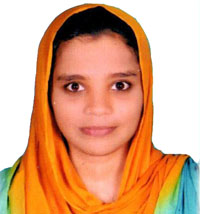 THASNEEMA THASNEEMA.368876@2freemail.com 	 Contact Information:THASNEEMA THASNEEMA.368876@2freemail.com 	 Contact Information: CURRICULAM VITAECareer Objective:-	Aspiring for a promising and motivating career in an organization where my own initiative, discipline, dedication, team spirit and genuine enthusiasm would allow me to progress along with my organization towards the enrichment of my skill and knowledge.Executive Summary:Holding DHA (Dubai Health Authority-reference:676786) license.Holding graduation in Bachelor of  PharmacyGPAT qualifier in the year 2013 and 2014Interested in attending seminars in the field of  pharmaceutical ScienceAcademic Qualifications:February 2014       Bachelor of PharmacyMalikdeenar College of Pharmacy, Seethangoli, KasaragodResult- 76.21%       Remarks- DistinctionMarch 2009           Higher secondary educationChemnad Jama-ath higher secondary school, KasaragodResult- 84.3%         Remarks- DistinctionMarch 2007            SSLCIslamic English Medium School, Pallikkere, KasaragodResult- 82%            Remarks- DistinctionSkills and AbilitiesFluent in English ,Hindi, and MalayalamExcellent communication and analytical skills with ability to perform as a team member.Ability to work with high degree of autonomy             Excellent interpersonal skills and ability to deal with staff at all levelProfessional Experience:	Company : Family Medicals, Kerala, IndiaTenure: 2nd February 2015 to 31st October 2016 Designation: Pharmacist  (Senior) Company: Sanjeevini Hospital (SIMS),Kerala, India Tenure: 1st May 2014 to 30th January 2015 Designation : Pharmacist CURRICULAM VITAECareer Objective:-	Aspiring for a promising and motivating career in an organization where my own initiative, discipline, dedication, team spirit and genuine enthusiasm would allow me to progress along with my organization towards the enrichment of my skill and knowledge.Executive Summary:Holding DHA (Dubai Health Authority-reference:676786) license.Holding graduation in Bachelor of  PharmacyGPAT qualifier in the year 2013 and 2014Interested in attending seminars in the field of  pharmaceutical ScienceAcademic Qualifications:February 2014       Bachelor of PharmacyMalikdeenar College of Pharmacy, Seethangoli, KasaragodResult- 76.21%       Remarks- DistinctionMarch 2009           Higher secondary educationChemnad Jama-ath higher secondary school, KasaragodResult- 84.3%         Remarks- DistinctionMarch 2007            SSLCIslamic English Medium School, Pallikkere, KasaragodResult- 82%            Remarks- DistinctionSkills and AbilitiesFluent in English ,Hindi, and MalayalamExcellent communication and analytical skills with ability to perform as a team member.Ability to work with high degree of autonomy             Excellent interpersonal skills and ability to deal with staff at all levelProfessional Experience:	Company : Family Medicals, Kerala, IndiaTenure: 2nd February 2015 to 31st October 2016 Designation: Pharmacist  (Senior) Company: Sanjeevini Hospital (SIMS),Kerala, India Tenure: 1st May 2014 to 30th January 2015 Designation : Pharmacist CURRICULAM VITAECareer Objective:-	Aspiring for a promising and motivating career in an organization where my own initiative, discipline, dedication, team spirit and genuine enthusiasm would allow me to progress along with my organization towards the enrichment of my skill and knowledge.Executive Summary:Holding DHA (Dubai Health Authority-reference:676786) license.Holding graduation in Bachelor of  PharmacyGPAT qualifier in the year 2013 and 2014Interested in attending seminars in the field of  pharmaceutical ScienceAcademic Qualifications:February 2014       Bachelor of PharmacyMalikdeenar College of Pharmacy, Seethangoli, KasaragodResult- 76.21%       Remarks- DistinctionMarch 2009           Higher secondary educationChemnad Jama-ath higher secondary school, KasaragodResult- 84.3%         Remarks- DistinctionMarch 2007            SSLCIslamic English Medium School, Pallikkere, KasaragodResult- 82%            Remarks- DistinctionSkills and AbilitiesFluent in English ,Hindi, and MalayalamExcellent communication and analytical skills with ability to perform as a team member.Ability to work with high degree of autonomy             Excellent interpersonal skills and ability to deal with staff at all levelProfessional Experience:	Company : Family Medicals, Kerala, IndiaTenure: 2nd February 2015 to 31st October 2016 Designation: Pharmacist  (Senior) Company: Sanjeevini Hospital (SIMS),Kerala, India Tenure: 1st May 2014 to 30th January 2015 Designation : Pharmacist CURRICULAM VITAECareer Objective:-	Aspiring for a promising and motivating career in an organization where my own initiative, discipline, dedication, team spirit and genuine enthusiasm would allow me to progress along with my organization towards the enrichment of my skill and knowledge.Executive Summary:Holding DHA (Dubai Health Authority-reference:676786) license.Holding graduation in Bachelor of  PharmacyGPAT qualifier in the year 2013 and 2014Interested in attending seminars in the field of  pharmaceutical ScienceAcademic Qualifications:February 2014       Bachelor of PharmacyMalikdeenar College of Pharmacy, Seethangoli, KasaragodResult- 76.21%       Remarks- DistinctionMarch 2009           Higher secondary educationChemnad Jama-ath higher secondary school, KasaragodResult- 84.3%         Remarks- DistinctionMarch 2007            SSLCIslamic English Medium School, Pallikkere, KasaragodResult- 82%            Remarks- DistinctionSkills and AbilitiesFluent in English ,Hindi, and MalayalamExcellent communication and analytical skills with ability to perform as a team member.Ability to work with high degree of autonomy             Excellent interpersonal skills and ability to deal with staff at all levelProfessional Experience:	Company : Family Medicals, Kerala, IndiaTenure: 2nd February 2015 to 31st October 2016 Designation: Pharmacist  (Senior) Company: Sanjeevini Hospital (SIMS),Kerala, India Tenure: 1st May 2014 to 30th January 2015 Designation : Pharmacist CURRICULAM VITAECareer Objective:-	Aspiring for a promising and motivating career in an organization where my own initiative, discipline, dedication, team spirit and genuine enthusiasm would allow me to progress along with my organization towards the enrichment of my skill and knowledge.Executive Summary:Holding DHA (Dubai Health Authority-reference:676786) license.Holding graduation in Bachelor of  PharmacyGPAT qualifier in the year 2013 and 2014Interested in attending seminars in the field of  pharmaceutical ScienceAcademic Qualifications:February 2014       Bachelor of PharmacyMalikdeenar College of Pharmacy, Seethangoli, KasaragodResult- 76.21%       Remarks- DistinctionMarch 2009           Higher secondary educationChemnad Jama-ath higher secondary school, KasaragodResult- 84.3%         Remarks- DistinctionMarch 2007            SSLCIslamic English Medium School, Pallikkere, KasaragodResult- 82%            Remarks- DistinctionSkills and AbilitiesFluent in English ,Hindi, and MalayalamExcellent communication and analytical skills with ability to perform as a team member.Ability to work with high degree of autonomy             Excellent interpersonal skills and ability to deal with staff at all levelProfessional Experience:	Company : Family Medicals, Kerala, IndiaTenure: 2nd February 2015 to 31st October 2016 Designation: Pharmacist  (Senior) Company: Sanjeevini Hospital (SIMS),Kerala, India Tenure: 1st May 2014 to 30th January 2015 Designation : PharmacistDUBAIDUBAI CURRICULAM VITAECareer Objective:-	Aspiring for a promising and motivating career in an organization where my own initiative, discipline, dedication, team spirit and genuine enthusiasm would allow me to progress along with my organization towards the enrichment of my skill and knowledge.Executive Summary:Holding DHA (Dubai Health Authority-reference:676786) license.Holding graduation in Bachelor of  PharmacyGPAT qualifier in the year 2013 and 2014Interested in attending seminars in the field of  pharmaceutical ScienceAcademic Qualifications:February 2014       Bachelor of PharmacyMalikdeenar College of Pharmacy, Seethangoli, KasaragodResult- 76.21%       Remarks- DistinctionMarch 2009           Higher secondary educationChemnad Jama-ath higher secondary school, KasaragodResult- 84.3%         Remarks- DistinctionMarch 2007            SSLCIslamic English Medium School, Pallikkere, KasaragodResult- 82%            Remarks- DistinctionSkills and AbilitiesFluent in English ,Hindi, and MalayalamExcellent communication and analytical skills with ability to perform as a team member.Ability to work with high degree of autonomy             Excellent interpersonal skills and ability to deal with staff at all levelProfessional Experience:	Company : Family Medicals, Kerala, IndiaTenure: 2nd February 2015 to 31st October 2016 Designation: Pharmacist  (Senior) Company: Sanjeevini Hospital (SIMS),Kerala, India Tenure: 1st May 2014 to 30th January 2015 Designation : Pharmacist